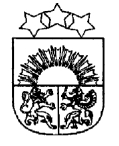 LATVIJAS  REPUBLIKA  KRĀSLAVAS  NOVADSKRĀSLAVAS  NOVADA  DOMEReģ. Nr. 90001267487Rīgas iela 51, Krāslava, Krāslavas nov., LV-5601. Tālrunis +371 65624383, fakss +371 65681772e-pasts: dome@kraslava.lvKrāslavāSĒDES  PROTOKOLS2015.gada 26.novembrī                                            				 	    	 Nr.15Sēde sasaukta	 Rīgas ielā 51, Krāslavā, plkst.1400Sēdi atklāj plkst.1400Sēdi vada 	– novada domes priekšsēdētājs Gunārs UpenieksProtokolē 	– domes lietvede Ārija LeonovičaPiedalās: 	  Deputāti- Vitālijs Aišpurs, Vjačeslavs Aprups, Vera Bīriņa, Jāzeps Dobkevičs, Aleksandrs Jevtušoks, Aivars Krūmiņš, Viktorija Lene, Antons Ļaksa, Viktors Moisejs, Juris Saksons, Jānis Tukāns,  Gunārs Upenieks, Viktorija Vengreviča, Ēriks ZaikovskisPašvaldības administrācijas darbinieki: J.Geiba		- izpilddirektorsV.Aišpurs		- Administratīvās nodaļas vadītājsI.Hmeļņicka		- izpilddirektora vietniece finanšu un budžeta jautājumosI.Danovska		- Būvvaldes vadītājaL.Miglāne		- Izglītības un kultūras nodaļas vadītājaI.Skerškāns		- zemes lietu speciālistsA.Skerškāns		- vecākais juriskonsultsE.Ciganovičs		- juriskonsultsI.Kavinska		- sabiedrisko attiecību speciālisteI.Ūdre			- Dzimtsarakstu nodaļas vadītājaJ.Mančinskis		- izpilddirektora vietnieksV.Maslovs		- SIA “Krāslavas nami” valdes priekšsēdētājsV.Kursīte		- SIA “Krāslavas ūdens” valdes locekleV.Bārtule		- pašvaldības iestādes “Sociālais dienests” vadītājaNepiedalās - Raimonds Kalvišs (komandējumā)Sēdes vadītājs G.Upenieks piedāvā veikt izmaiņas sēdes darba kārtībā un iekļaut:papildjautājumu Nr.11 „ Par grozījumiem Krāslavas Varavīksnes vidusskolas nolikumā”;papildjautājumu Nr.12 “Par Krāslavas novada pašvaldības nekustamā īpašuma atsavināšanu”;papildjautājumu Nr.13 “Par nekustamo īpašumu nosacīto cenu”;papildjautājumu Nr.14 “Par SIA “Krāslavas ūdens” pamatkapitāla palielināšanu”;papildjautājumu Nr.15 “Par sociālā dzīvokļa statusa piešķiršanu”;papildjautājumu Nr.16 “Par ziemassvētku/jaungada dāvanām trūcīgo ģimeņu bērniem un bērniem ar īpašām vajadzībām”;papildjautājumu Nr.17 “Par parāda dzēšanu”;papildjautājumu Nr.18 “Par pašvaldības saistošajiem noteikumiem”;papildjautājumu Nr.19 “Par valsts budžeta līdzekļu izlietošanu”;papildjautājumu Nr.20 “Par SIA “Krāslavas ūdens” iesnieguma izskatīšanu”;papildjautājumu Nr.21 “Par līdzfinansējuma piešķiršanu biedrībai “Pīlādzītis klubs”.Deputātiem citu priekšlikumu un iebildumu nav.Balso par sēdes darba kārtību ar papildinājumiem.Vārdiskais balsojums:par –  V.Aišpurs, V.Aprups, V.Bīriņa, J.Dobkevičs, A.Jevtušoks,  A.Krūmiņš, V.Lene,           A.Ļaksa, V.Moisejs, J.Saksons, J.Tukāns, G.Upenieks, V.Vengreviča, Ē.Zaikovskispret - navatturas - navAtklāti balsojot, par – 14, pret – nav, atturas – nav, Krāslavas novada dome nolemj:Apstiprināt sēdes darba kārtību ar papildinājumiem.Darba kārtība:Par nedzīvojamo telpu statusa noteikšanuPar apsaimniekošanas tiesību nodošanuZemes jautājumiPar zemes gabala sadalīšanuPar zemes ierīcības projekta apstiprināšanuAdresācijas jautājumiDzīvokļu jautājumiPar grozījumiem Krāslavas novada pašvaldības darbinieku Ētikas kodeksā Par Krāslavas novada pašvaldības korupcijas novēršanas plāna apstiprināšanuPar rīkojuma apstiprināšanu11.Par grozījumiem Krāslavas Varavīksnes vidusskolas 12. Par Krāslavas novada pašvaldības nekustamā īpašuma atsavināšanu 13.Par nekustamo īpašumu nosacīto cenu14. Par SIA „Krāslavas ūdens” pamatkapitāla palielināšanu15. Par sociālā dzīvokļa statusa piešķiršanu16. Par ziemassvētku/jaungada dāvanām trūcīgo ģimeņu bērniem un bērniem ar īpašām vajadzībām17. Par parāda dzēšanu18. Par pašvaldības saistošajiem noteikumiem19. Par valsts budžeta līdzekļu izlietošanu20. Par SIA “Krāslavas ūdens” iesnieguma izskatīšanu21. Par līdzfinansējuma piešķiršanu Biedrībai “Pīlādzītis klubs”1.§Par nedzīvojamo telpu statusa noteikšanuZiņo: G.Upenieks, E.Ciganovičs (juriskonsults), V.Maslovs (SIA “Krāslavas nami” valdes priekšsēdētājs)Debatēs piedalās: V.VengrevičaVārdiskais balsojums:par –  V.Aišpurs, V.Aprups, V.Bīriņa, J.Dobkevičs, A.Jevtušoks, A.Krūmiņš, V.Lene, A.Ļaksa,           V.Moisejs, J.Saksons, J.Tukāns, G.Upenieks, V.Vengreviča, Ē.Zaikovskispret - navatturas - navAtklāti balsojot, par – 14, pret – nav, atturas – nav, Krāslavas novada dome nolemj:Pamatojoties uz likuma „Par pašvaldībām” 21.panta pirmās daļas 27.punktu un, sakarā ar to, ka dzīvojamās mājas Studentu ielā 1, Krāslavā telpas Nr.3 un Nr.4 ir dzīvošanai nederīgas, noteikt nedzīvojamo telpu statusu dzīvokļiem Nr.3 un Nr.4, Studentu ielā 1, Krāslavā.Lēmuma projekta iesniedzējsDomes priekšsēdētājs G.UpenieksLēmuma projektu sagatavotājsJuriskonsults E.Ciganovičs2.§Par apsaimniekošanas tiesību nodošanuZiņo: G.Upenieks, V.Maslovs (SIA “Krāslavas nami” valdes priekšsēdētājs)Vārdiskais balsojums:par –  V.Aišpurs, V.Aprups, V.Bīriņa, J.Dobkevičs, A.Jevtušoks, A.Krūmiņš, V.Lene, A.Ļaksa,           V.Moisejs, J.Saksons, J.Tukāns, G.Upenieks, V.Vengreviča, Ē.Zaikovskispret - navatturas - navAtklāti balsojot, par – 14, pret – nav, atturas – nav, Krāslavas novada dome nolemj:Pamatojoties uz likumu „Par pašvaldībām” 21.panta pirmās daļas 27.punktu, SIA „Krāslavas nami”  ar 2015.gada 1.decembri nodot dzīvojamās mājas, Studentu ielā 1, Krāslavā, daļas (dzīvokļa Nr.1) īpašniecei Jeļenai P[..]  minētās dzīvojamās mājas apsaimniekošanas funkcijas. SIA „Krāslavas nami” izbeigt ar Jeļenu P[..] noslēgto dzīvojamās mājas uzturēšanas un apsaimniekošanas līgumu un nodot viņai mājas apsaimniekošanas pienākumus ar aktu. Lēmuma projekta iesniedzējsDomes priekšsēdētājs G.UpenieksLēmuma projektu sagatavotājsJuriskonsults E.Ciganovičs3.§Zemes jautājumiZiņo: G.UpenieksVārdiskais balsojums:par –  V.Aišpurs, V.Aprups, V.Bīriņa, J.Dobkevičs, A.Jevtušoks, A.Krūmiņš, V.Lene, A.Ļaksa,           V.Moisejs, J.Saksons, J.Tukāns, G.Upenieks, V.Vengreviča, Ē.Zaikovskispret - navatturas - navAtklāti balsojot, par – 14, pret – nav, atturas – nav, Krāslavas novada dome nolemj:1. Sakarā ar to, ka uz Kombuļu pagasta zemes vienības ar kadastra apzīmējumu 6074-002-0257 atrodas karjers, saskaņā ar likuma “Par valsts un pašvaldību zemes īpašuma tiesībām un to nostiprināšanu zemesgrāmatās” 3.panta otrās daļas 2.punktu noteikt, ka zemes vienība 1,7 ha platībā ar kadastra apzīmējumu 6074-002-0257 piekrīt Krāslavas novada pašvaldībai (veicot kadastrālo uzmērīšanu, zemes vienības platība var tikt precizēta). Saskaņā ar 2006.gada 20.jūnija Ministru kabineta noteikumiem Nr.496 „Nekustamā īpašuma lietošanas mērķu klasifikācija un nekustamā īpašuma lietošanas mērķu noteikšanas un maiņas kārtība”, mainīt Krāslavas novada Kombuļu pagasta zemes vienībai ar kadastra apzīmējumu 6074-002-0257 1,7 ha platībā lietošanas mērķi no „Zeme, uz kuras galvenā saimnieciskā darbība ir lauksaimniecība” (kods 0101) uz „Derīgo izrakteņu ieguves teritorijas” (kods 0401). 2. Sakarā ar to, ka uz Krāslavas pagasta zemes vienības ar kadastra apzīmējumu 6078-003-0177 atrodas karjers, atcelt Krāslavas novada domes 2009.gada 30.septembra lēmumu (protokols Nr.15, 4.§, 8.punkts) par zemes vienības ar kadastra apzīmējumu 6078-003-0177 izmantošanu zemes reformas pabeigšanai. saskaņā ar likuma “Par valsts un pašvaldību zemes īpašuma tiesībām un to nostiprināšanu zemesgrāmatās” 3.panta otrās daļas 2.punktu noteikt, ka zemes vienība 1,3 ha platībā ar kadastra apzīmējumu 6078-003-0177 piekrīt Krāslavas novada pašvaldībai (veicot kadastrālo uzmērīšanu, zemes vienības platība var tikt precizēta). Saskaņā ar 2006.gada 20.jūnija Ministru kabineta noteikumiem Nr.496 „Nekustamā īpašuma lietošanas mērķu klasifikācija un nekustamā īpašuma lietošanas mērķu noteikšanas un maiņas kārtība”, mainīt Krāslavas novada Krāslavas pagasta zemes vienībai ar kadastra apzīmējumu 6078-003-0177 1,3 ha platībā lietošanas mērķi no „Zeme, uz kuras galvenā saimnieciskā darbība ir lauksaimniecība” (kods 0101) uz „Derīgo izrakteņu ieguves teritorijas” (kods 0401).3. Pamatojoties uz Veronikas Š[..]  pilnvarotās personas Antoņinas R[..] 22.10.2015.iesniegumu, iznomāt Veronikai Š[..], personas kods [..], dzīvo [..], Krāslavas novada pašvaldībai piekritīgās zemes vienības ar kadastra apzīmējumu 6001-002-0777 daļu 0,09 ha (900 m2) platībā Krāslavā, [..] uz 5 gadiem, nosakot nomas maksu 1,5% apmērā no zemes kadastrālās vērtības gadā, saskaņā ar MK noteikumu Nr.735 „Noteikumi par publiskas personas zemes nomu” 7.2.punktu. Zemes lietošanas mērķis – individuālo dzīvojamo māju apbūve (kods 0601). Uz zemes vienības ar kadastra apzīmējumu 6001-002-0777 atrodas Veronikai Š[..]  piederošā dzīvojamā māja saskaņā ar zemesgrāmatu apliecību (žurnāla Nr.300003899978).4. Pamatojoties uz Z/S “Vanagi” īpašnieces Innas K[..]  22.10.2015. un 16.11.2015. iesniegumiem, iznomāt Z/S “Vanagi”, reģistrācijas Nr.45901000797, juridiskā adrese; Krāslavas novads, [..] Krāslavas novada pašvaldībai piekritīgās zemes vienības 1,7 ha platībā ar kadastra apzīmējumu 6078-001-0371, 0,8 ha platībā ar kadastra apzīmējumu 6078-001-0372, 2,7 ha platībā ar kadastra apzīmējumu 6078-001-0279, 1,5 ha platībā ar kadastra apzīmējumu 6078-001-0297 Krāslavas novada Krāslavas pagastā uz 5 gadiem, nosakot nomas maksu 0,5% apmērā no zemes kadastrālās vērtības gadā, saskaņā ar MK noteikumu Nr.735 „Noteikumi par publiskas personas zemes nomu” 18.1.punktu. Zemes lietošanas mērķis – zeme, uz kuras galvenā saimnieciskā darbība ir lauksaimniecība (kods 0101). 5. Pamatojoties uz Antonija L[..]  29.10.2015.iesniegumu, iznomāt Antonijam L[..], personas kods [..], dzīvo [..], Krāslavas novada pašvaldībai piekritīgo zemes vienību 0,1630 m2 (1630 m2) ar kadastra apzīmējumu 6001-002-1017 Krāslavā, Rancāna ielā 53 uz 5 gadiem, nosakot nomas maksu 1,5% apmērā no zemes kadastrālās vērtības gadā, saskaņā ar MK noteikumu Nr.735 „Noteikumi par publiskas personas zemes nomu” 7.2.punktu. Zemes lietošanas mērķis – individuālo dzīvojamo māju apbūve (kods 0601). Uz zemes vienības ar kadastra apzīmējumu 6001-002-0777 atrodas Antonijam L[..]  piederošā dzīvojamā māja ar palīgceltnēm saskaņā ar zemesgrāmatu apliecību (žurnāla Nr.2252).6. Pamatojoties uz Irēnas D[..]  24.11.2014.iesniegumu, iznomāt Irēnai D[..], personas kods [..], dzīvo Krāslavas novadā, [..],  Krāslavas novada pašvaldībai piekritīgo zemes vienību 3,7 ha platībā ar kadastra apzīmējumu 6084-003-0349 Krāslavas novada Piedrujas pagastā uz 5 gadiem, nosakot nomas maksu 1,5% apmērā no zemes kadastrālās vērtības gadā, piemērojot koeficientu 1,5 sakarā ar to, ka uz zemesgabala atrodas būves, kuras ir ierakstāmas, bet nav ierakstītas zemesgrāmatā, saskaņā ar MK noteikumu Nr.735 „Noteikumi par publiskas personas zemes nomu” 7.2.punktu, 9.1.punktu. Zemes lietošanas mērķis – zeme, uz kuras galvenā saimnieciskā darbība ir lauksaimniecība (kods 0101). Uz zemes vienības ar kadastra apzīmējumu 6084-003-0349 atrodas Irēnas D[..]  valdījumā esoša dzīvojamā māja ar saimniecības ēkām saskaņā ar 19.10.2015. Piedrujas pagasta pārvaldes izziņu Nr.40.7. Pamatojoties uz Z/S “Zarečje” īpašnieka Viktora K[..]  28.10.2015.iesniegumu, iznomāt Z/S “Zarečje”, reģistrācijas Nr.LV41501010083, juridiskā adrese: Krāslavas novada Robežnieku pagasts, c.Pleiki, Krāslavas novada pašvaldībai piekritīgās zemes vienības 3,35 ha platībā ar kadastra apzīmējumu 6086-006-0508 un 3,6 ha platībā ar kadastra apzīmējumu 6086-006-0563 Krāslavas novada Robežnieku pagastā uz 5 gadiem, nosakot nomas maksu 0,5% apmērā no zemes kadastrālās vērtības gadā, saskaņā ar MK noteikumu Nr.735 „Noteikumi par publiskas personas zemes nomu” 18.1.punktu. Zemes lietošanas mērķis – zeme, uz kuras galvenā saimnieciskā darbība ir lauksaimniecība (kods 0101).8. Pamatojoties uz Vladislava D[..] pilnvarotās personas Anitas P[..]  19.10.2015.iesniegumu, aktualizēt Krāslavas novada Izvaltas pagasta kadastra karti. Sadalīt zemes vienību ar kadastra apzīmējumu 6064-003-0072 divos zemes gabalos, nodalot zemes vienību ar platību 6,42 ha, kas ir Vladislava D[..]  mantojamā zeme, saskaņā ar grafisko pielikumu (veicot kadastrālo uzmērīšanu platība var tikt precizēta). Izbeigt Vladislavam D[..], personas kods [..], lietošanas tiesības uz zemes vienības ar kadastra apzīmējumu 6064-003-0072 atlikušo daļu 5,68 ha platībā. Saglabāt zemes vienībai 6,42 ha platībā un būvēm uz tās esošo adresi „Grantaines”, kā arī apstiprināt nekustamā īpašuma lietošanas mērķi - zeme, uz kuras galvenā saimnieciskā darbība ir lauksaimniecība (kods 0101). Saskaņā ar Valsts un pašvaldību mantas atsavināšanas likuma 1.panta 11.punkta “b” apakšpunktu noteikt, ka zemes vienība 5,68 ha platībā ir starpgabals (veicot kadastrālo uzmērīšanu platība var tikt precizēta). Saskaņā ar likuma „Par valsts un pašvaldību zemes īpašuma tiesībām un to nostiprināšanu zemesgrāmatās” 4'.panta otrās daļas 6.punktu noteikt, ka zemes vienība 5,68 ha platībā piekrīt Krāslavas novada pašvaldībai. Apstiprināt zemes vienībai 5,68 ha platībā nekustamā īpašuma lietošanas mērķi - zeme, uz kuras galvenā saimnieciskā darbība ir lauksaimniecība (kods 0101). Lūgt Valsts zemes dienestam piešķirt kadastra apzīmējumus zemes vienībām.9. Pamatojoties uz Gaļinas V[..] 02.11.2015.iesniegumu, grozīt 27.04.2012. Ūdrīšu pagasta lauku apvidus zemes nomas līgumu. Izbeigt Gaļinai V[..], personas kods [..], nomas tiesības uz zemes vienībām ar kadastra apzīmējumiem 6096-007-0151 un 6096-007-0197 Krāslavas novada Ūdrīšu pagastā.10. Pamatojoties uz Natālijas B[..]  02.11.2015.iesniegumu, iznomāt Natālijai B[..], personas kods [..], dzīvo [..], Krāslavas novada pašvaldībai piekritīgās zemes vienības ar kadastra Nr.6096-007-0151 daļu 0,5 ha platībā, kā arī Krāslavas novada pašvaldībai piekritīgo zemes vienību 0,8 ha platībā ar kadastra Nr.6096-007-0197 Krāslavas novada Ūdrīšu pagastā uz 5 gadiem, nosakot nomas maksu 0,5% apmērā no zemes kadastrālās vērtības gadā, saskaņā ar MK noteikumu Nr.735 „Noteikumi par publiskas personas zemes nomu” 18.1.punktu. Zemes lietošanas mērķis – zeme, uz kuras galvenā saimnieciskā darbība ir lauksaimniecība (kods 0101).11. Saskaņā ar 2006.gada 20.jūnija Ministru kabineta noteikumiem Nr.496 „Nekustamā īpašuma lietošanas mērķu klasifikācija un nekustamā īpašuma lietošanas mērķu noteikšanas un maiņas kārtība”, mainīt Krāslavas novada Indras pagasta zemes vienībai ar kadastra apzīmējumu 6062-004-1083 2,0 ha platībā lietošanas mērķi no „Derīgo izrakteņu ieguves teritorijas” (kods 0401) uz „Zeme, uz kuras galvenā saimnieciskā darbība ir lauksaimniecība” (kods 0101).12. Sakarā ar Tatjanas I[..]  nāvi, lauzt 02.01.2007. Kalniešu pagasta lauku apvidus zemes nomas līgumu Nr.52. Izbeigt Tatjanai I[..], personas kods [..], nomas tiesības uz zemes vienību ar kadastra apzīmējumu 6068-003-0422 Krāslavas novada Kalniešu pagastā.13. Pamatojoties uz Ināras I[..]  29.10.2015.iesniegumu, iznomāt Inārai I[..], personas kods [..], dzīvo Krāslavas novadā, [..], Krāslavas novada pašvaldībai piekritīgo zemes vienību 3,2 ha platībā ar kadastra apzīmējumu 6068-003-0422 Kalniešu pagastā uz 5 gadiem, nosakot nomas maksu 0,5% apmērā no zemes kadastrālās vērtības gadā, saskaņā ar MK noteikumu Nr.735 „Noteikumi par publiskas personas zemes nomu” 18.1.punktu. Zemes lietošanas mērķis – zeme, uz kuras galvenā saimnieciskā darbība ir lauksaimniecība (kods 0101).14. Pamatojoties uz Inārijas K[..]  05.11.2015.iesniegumu, iznomāt Inārijai K[..], personas kods [..], dzīvo [..], Krāslavas novada pašvaldībai piekritīgo zemes vienību 1322 m2 (0,1322 ha) platībā ar kadastra apzīmējumu 6001-002-1312 Krāslavā, Indras ielā 12 uz 5 gadiem, nosakot nomas maksu 1,5% apmērā no zemes kadastrālās vērtības gadā, saskaņā ar MK noteikumu Nr.735 „Noteikumi par publiskas personas zemes nomu” 7.2.punktu. Zemes lietošanas mērķis – individuālo dzīvojamo māju apbūve (kods 0601). Uz zemes vienības ar kadastra apzīmējumu 6001-002-1312 atrodas dzīvojamā māja ar saimniecības ēkām, kas pieder Inārijai Kriviņai saskaņā ar zemesgrāmatu apliecību.15. Pamatojoties uz Vitas D[..]  12.11.2015.iesniegumu, iznomāt Vitai D[..], personas kods [..], dzīvo [..], Krāslavas novada pašvaldībai piederošo zemes vienību 5,43 ha platībā ar kadastra apzīmējumu 6086-004-0828 Robežnieku pagastā uz 10 gadiem, nosakot nomas maksu 0,5% apmērā no zemes kadastrālās vērtības gadā, saskaņā ar MK noteikumu Nr.735 „Noteikumi par publiskas personas zemes nomu” 18.1.punktu. Zemes lietošanas mērķis – zeme, uz kuras galvenā saimnieciskā darbība ir mežsaimniecība (kods 0201).16. Pamatojoties uz Gaļinas R[..]  un Ludmilas R[..]  11.11.2015.iesniegumu, iznomāt Gaļinai R[..], personas kods [..], dzīvo [..], un Ludmilai R[..], personas kods [..], dzīvo [..], Krāslavas novada pašvaldībai piekritīgo zemes vienību 1300 m2 (0,1300 ha) platībā ar kadastra apzīmējumu 6001-002-1007 Krāslavā, Lielā ielā 22 līdzīgās daļās (1/2 domājamā daļa katrai) uz 5 gadiem, nosakot nomas maksu 1,5% apmērā no zemes kadastrālās vērtības gadā, piemērojot koeficientu 1,5 sakarā ar to, ka uz zemesgabala atrodas būves, kuras ir ierakstāmas, bet nav ierakstītas zemesgrāmatā, saskaņā ar MK noteikumu Nr.735 „Noteikumi par publiskas personas zemes nomu” 7.2.punktu, 9.1.punktu. Zemes lietošanas mērķis – individuālo dzīvojamo māju apbūve (kods 0601). Uz zemes vienības ar kadastra apzīmējumu 6001-002-1007 atrodas dzīvojamā māja ar saimniecības ēkām, kas pieder Gaļinai R[..]  un Ludmilai R[..]  līdzīgās daļās (1/2 domājamā daļa katrai) saskaņā ar 1977.gada 15.jūnija tiesas spriedumu un 2015.gada 07.oktobra mantojuma apliecību.17. Pamatojoties uz Valsts zemes dienesta Latgales reģionālās nodaļas 12.10.2015. vēstuli Nr.2-13-L/2628, sakarā ar to, ka netika izmantotas tiesības izpirkt zemi, atbilstoši Valsts un pašvaldību īpašuma privatizācijas un privatizācijas sertifikātu izmantošanas pabeigšanas likuma 25.pantā noteiktajam, izbeigt Vladislavam Ļ[..], personas kods [..], un Juljanam S[..], personas kods [..], pastāvīgās lietošanas tiesības uz zemes vienības ar kadastra apzīmējumu 6062-004-0350 Indras pagastā ¼ domājamo daļu katram. Sakarā ar to, ka zemes vienība ar kadastra apzīmējumu 6062-004-0350 ir apbūvēta, saskaņā ar likuma “Par valsts un pašvaldību zemes īpašuma tiesībām un to nostiprināšanu zemesgrāmatās” 3.panta piektās daļas 1.punktu noteikt, ka zemes vienības 0,4002 ha platībā ar kadastra apzīmējumu 6062-004-0350 ½ domājamā daļa piekrīt Krāslavas novada pašvaldībai.18. Pamatojoties uz Valsts zemes dienesta Latgales reģionālās nodaļas 12.10.2015. vēstuli Nr.2-13-L/2635 “Par kadastra datu labošanu”, atcelt Krāslavas novada domes 25.08.2011. lēmumu (protokols Nr.9, 5.§, 15.punkts) daļā par lietošanas tiesību izbeigšanu Ivanam K[..], p.k. [..], uz zemes vienību 0,2456 ha platībā ar kadastra apzīmējumu 6084-005-0176, kā arī atcelt Krāslavas novada domes 25.08.2011. lēmumu (protokols Nr.9, 5.§, 17.punkts) daļā par zemes vienības ar kadastra apzīmējumu 6084-005-0176 ieskaitīšanu rezerves zemes fondā.19. Pamatojoties uz Jāņa Ž[..]  21.10.2015.iesniegumu, sakarā ar to, ka Jānis Ž[..]  vēlas realizēt savas mantojuma tiesības, kas piešķirtas viņam ar Centrālās zemes komisijas 2005.gada 11.aprīļa lēmumu Nr.4450, atcelt Krāslavas novada domes 2015.gada 19.marta lēmumu (protokols Nr.5, 9.§, 42.punkts) daļā par lietošanas tiesību izbeigšanu Jānim Ž[..],[..], uz zemes vienībām ar kadastra apzīmējumiem 6070-001-0024, 6070-005-0110, 6070-005-0112, 6070-005-0119, kā arī atcelt minēto lēmumu daļā par zemes vienību ar kadastra apzīmējumiem 6070-001-0024, 6070-005-0110, 6070-005-0112, 6070-005-0119 piekritību Krāslavas novada pašvaldībai.20. Sakarā ar Leonīda B[..]  nāvi, lauzt 12.03.2007. Indras pagasta lauku apvidus zemes nomas līgumu Nr.27. Izbeigt Leonīdam [..], personas kods [..], zemes nomas līguma tiesības uz zemes vienībām ar kadastra apzīmējumu 60620020168; 60620020258; 60620050186  Krāslavas novada Indras  pagastā.21.Saskaņā ar Pētera B[..]  23.10.2015. personīgo iesniegumu, iznomāt Pēterim B[..], personas kods [..], dzīvo [..], Krāslavas novada pašvaldībai piekritīgo zemes vienību 2,20 ha platība ar kadastra apzīmējumu 60620020258 Krāslavas novada Indras  pagastā uz 10 gadiem, nosakot nomas maksu 0,5% apmērā no zemes kadastrālās vērtības gadā, pamatojoties uz MK noteikumu Nr.735 ‘’Noteikumi par valsts un pašvaldības zemes nomu” 18.1 punktu. Zemes lietošanas mērķis – zeme, uz kuras galvenā saimnieciskā darbība ir mežsaimniecība (kods 0201).22. Pamatojoties uz zemes mantinieku Tatjanas S[..], Lidijas N[..], Olgas N[..], Maksima N[..]  pilnvarotās personas Olgas N[..]  24.11.2015.iesniegumu, saskaņā ar 2015.gada 23.novembrī noslēgto līgumu par mantojamās zemes reālu sadali, aktualizēt Krāslavas novada Indras pagasta kadastra karti. Sadalīt zemes vienību ar kadastra apzīmējumu 6062-004-0180 trijos zemesgabalos, 2,0 ha platībā (zemesgabals Nr.1), 5,94 ha platībā (zemesgabals Nr.2), 5,94 ha platībā (zemesgabals Nr.3), saskaņā ar grafisko pielikumu. Veicot kadastrālo uzmērīšanu zemesgabalu platības var tikt precizētas. Apstiprināt zemes vienībai 2,0 ha platībā (zemesgabals Nr.1) nekustamā īpašuma lietošanas mērķi - zeme, uz kuras galvenā saimnieciskā darbība ir mežsaimniecība (kods 0201). Apstiprināt zemes vienībai 5,94 ha platībā (zemesgabals Nr.2) nekustamā īpašuma lietošanas mērķi - zeme, uz kuras galvenā saimnieciskā darbība ir lauksaimniecība (kods 0101). Apstiprināt zemes vienībai 5,94 ha platībā (zemesgabals Nr.3) nekustamā īpašuma lietošanas mērķi - zeme, uz kuras galvenā saimnieciskā darbība ir lauksaimniecība (kods 0101). Izveidot jaunu īpašumu uz Tatjanas S[..]  vārda, kura sastāvā ir zemes vienība ar kadastra apzīmējumu 6062-008-0042 un zemes vienības ar kadastra apzīmējumu 6062-004-0180 daļa 2.0 ha platībā, piešķirot īpašumam nosaukumu “Meža mājas”. Izveidot jaunu īpašumu uz Lidijas N[..]  vārda, kura sastāvā ir zemes vienības ar kadastra apzīmējumu 6062-004-0180 daļa 5.94 ha platībā, piešķirot īpašumam nosaukumu “Lidijas”. Izveidot jaunu īpašumu uz Olgas N[..]  un Maksima N[..]  vārda, kura sastāvā ir zemes vienība zemes vienības ar kadastra apzīmējumu 6062-004-0180 daļa 5.94 ha platībā, apstiprinot īpašumam nosaukumu “Saivas”. Lūgt Valsts zemes dienestam piešķirt kadastra apzīmējumus jaunizveidotajām zemes vienībām un īpašumiem.Lēmuma projekta iesniedzējsDomes priekšsēdētājs G.UpenieksLēmuma projektu sagatavotājsZemes lietu speciālists I.SkerškānsIndras p.p. zemes lietu speciāliste V. Bārtule4.§Par zemes gabalu sadalīšanuZiņo: G.UpenieksBalso par lēmuma projektu kopumā.Vārdiskais balsojums:par –  V.Aišpurs, V.Aprups, V.Bīriņa, J.Dobkevičs, A.Jevtušoks, A.Krūmiņš, V.Lene, A.Ļaksa,           V.Moisejs, J.Saksons, J.Tukāns, G.Upenieks, V.Vengreviča, Ē.Zaikovskispret - navatturas - navAtklāti balsojot, par – 14, pret – nav, atturas – nav, Krāslavas novada dome nolemj:4.1.      Saskaņā ar “Zemes ierīcības likuma” 8.panta noteikumiem,  atļaut zemes īpašuma „Lilijas” Lielie Škipori,  Izvaltas pagasts, Krāslavas novadā  (zemes kadastra vienības Nr. 6064 005 0077) sadali,    un pasūtīt  zemes ierīcības projektu. Pamatojums – zemesgrāmatu apliecība, zemes robežu plāns, īpašnieka Sergeja L[..]   iesniegums.Zemes gabalu sadalīt atbilstoši pievienotajai shēmai un darba uzdevumam.4.2.      Saskaņā ar “Zemes ierīcības likuma” 8.panta noteikumiem,  atļaut zemes īpašuma „Rugāji”,   Skaistas  pagasts, Krāslavas novadā  (zemes kadastra vienības Nr. 6088 006 0104)  sadali un pasūtīt  zemes ierīcības projektu. Pamatojums – zemesgrāmatu apliecība, zemes robežu plāns, pilnvarotas personas Ērikas U[..]  iesniegums.Zemes gabalu sadalīt atbilstoši pievienotajai shēmai un darba uzdevumam.Lēmuma projekta iesniedzējsDomes priekšsēdētājs G.UpenieksLēmuma projektu sagatavotājsBūvvaldes vadītāja I.Danovska5.§Par zemes ierīcības projekta apstiprināšanuZiņo: G.UpenieksVārdiskais balsojums:par –  V.Aišpurs, V.Aprups, V.Bīriņa, J.Dobkevičs, A.Jevtušoks, A.Krūmiņš, V.Lene, A.Ļaksa,           V.Moisejs, J.Saksons, J.Tukāns, G.Upenieks, V.Vengreviča, Ē.Zaikovskispret - navatturas - navAtklāti balsojot, par – 14, pret – nav, atturas – nav, Krāslavas novada dome nolemj:Veikt grozījumus 23.12.2014. domes lēmumā (protokols Nr.16, 12.§) un izteikt sekojošā redakcijā:	 “Saskaņā ar „Zemes ierīcības likuma” 10. panta pirmo daļu un MK noteikumiem Nr.288 “Zemes ierīcības projekta izstrādes noteikumi”, apstiprināt   nekustamā īpašuma „Stārķīši”, Ūdrīšu pagasts, Krāslavas novads, ar kadastra apzīmējumu  6096 010 0024,  izstrādāto zemes ierīcības projektu. Nodalītajai zemes vienībai 2 ar platību 10.9 ha piešķirt nosaukumu „Dzenīši”, Ūdrīšu pagasts, Krāslavas novads.Zemes vienības lietošanas mērķis – zeme uz kuras galvenā saimnieciskā darbība lauksaimniecība, kods 0101.Zemes vienībai 1 ar platību 10.4 ha atstāt nosaukumu „Stārķīši”, Ūdrīšu pagasts, Krāslavas novads.Zemes vienības lietošanas mērķis – zeme uz kuras galvenā saimnieciskā darbība lauksaimniecība, kods 0101.Lēmuma projekta iesniedzējsDomes priekšsēdētājs G.UpenieksLēmuma projektu sagatavotājsBūvvaldes vadītāja I.Danovska6.§Adresācijas jautājumiZiņo: G.UpenieksVārdiskais balsojums:par –  V.Aišpurs, V.Aprups, V.Bīriņa, J.Dobkevičs, A.Jevtušoks, A.Krūmiņš, V.Lene, A.Ļaksa,           V.Moisejs, J.Saksons, J.Tukāns, G.Upenieks, V.Vengreviča, Ē.Zaikovskispret - navatturas - navAtklāti balsojot, par – 14, pret – nav, atturas – nav, Krāslavas novada dome nolemj:1. Sakarā ar Krāslavas novada pašvaldībai piekrītošā zemes īpašuma „Ceļtekas”, kadastra Nr.6078-003-0103, sadalīšanu un zemes vienības ar kadastra apzīmējumu 6078-003-0077 atdalīšanu, saskaņā ar 03.11.2009. MK noteikumiem Nr.1269 „Adresācijas sistēmas noteikumi”, piešķirt Krāslavas novada Krāslavas pagasta jaunizveidotajam zemes īpašumam, kura sastāvā ir zemes vienība ar kadastra apzīmējumu 6078-003-0077, nosaukumu „Ceļmallapas”.2. Sakarā ar zemes īpašuma ar kadastra Nr.6070-005-0308 sadalīšanu un Krāslavas novada pašvaldībai piekritīgās zemes vienības ar kadastra apzīmējumu 6070-006-0051 atdalīšanu un reģistrāciju zemesgrāmatā, saskaņā ar 03.11.2009. MK noteikumiem Nr.1269 „Adresācijas sistēmas noteikumi”, piešķirt Krāslavas novada Kaplavas pagasta jaunizveidotajam zemes īpašumam, kura sastāvā ir zemes vienība ar kadastra apzīmējumu 6070-006-0051, nosaukumu „Ingūnas”.3. Sakarā ar Krāslavas novada pašvaldībai piekritīgās zemes vienības ar kadastra apzīmējumu 6096-004-0151 reģistrāciju zemesgrāmatā, saskaņā ar 03.11.2009. MK noteikumiem Nr.1269 „Adresācijas sistēmas noteikumi”, piešķirt Krāslavas novada Ūdrīšu pagasta zemes īpašumam, kura sastāvā ir zemes vienība ar kadastra apzīmējumu 6096-004-0151, nosaukumu „Ritas”.4. Sakarā ar Krāslavas novada pašvaldībai piekritīgās zemes vienības ar kadastra apzīmējumu 6074-002-0257 reģistrāciju zemesgrāmatā, saskaņā ar 03.11.2009. MK noteikumiem Nr.1269 „Adresācijas sistēmas noteikumi”, piešķirt Krāslavas novada Kombuļu pagasta zemes īpašumam ar kadastra Nr.6074-002-0257, kura sastāvā ir zemes vienība ar kadastra apzīmējumu 6074-002-0257, nosaukumu „Smilškalni”.5. Sakarā ar Krāslavas novada pašvaldībai piekritīgās zemes vienības ar kadastra apzīmējumu 6001-002-1914 reģistrāciju zemesgrāmatā, saskaņā ar 03.11.2009. MK noteikumiem Nr.1269 „Adresācijas sistēmas noteikumi”, piešķirt Krāslavas novada Krāslavas pilsētas zemes īpašumam ar kadastra Nr.6001-002-1914, kura sastāvā ir zemes vienība ar kadastra apzīmējumu 6001-002-1914, adresi – Latgales iela 12B, Krāslava, Krāslavas novads, LV-5601.6. Pamatojoties uz zemes īpašnieces Leonginas K[..]  20.10.2015.iesniegumu, sakarā ar zemes īpašuma „Izdegi”, kadastra Nr.6096-010-0116, sadalīšanu un zemes vienību ar kadastra apzīmējumiem 6096-010-0162, 6096-010-0163 un 6096-010-0164 atdalīšanu, saskaņā ar 03.11.2009. MK noteikumiem Nr.1269 „Adresācijas sistēmas noteikumi”, piešķirt Krāslavas novada Ūdrīšu pagasta jaunizveidotajam zemes īpašumam, kura sastāvā ir zemes vienības ar kadastra apzīmējumiem 6096-010-0162, 6096-010-0163 un 6096-010-0164, nosaukumu „Samtenes”.7. Pamatojoties uz zemes īpašnieka Antona B[..]  22.10.2015.iesniegumu, sakarā ar zemes īpašuma „Dzegūzes”, kadastra Nr.6068-007-0010, sadalīšanu un zemes vienības ar kadastra apzīmējumu 6068-006-0023 atdalīšanu, saskaņā ar 03.11.2009. MK noteikumiem Nr.1269 „Adresācijas sistēmas noteikumi”, piešķirt Krāslavas novada Kalniešu pagasta jaunizveidotajam zemes īpašumam, kura sastāvā ir zemes vienība ar kadastra apzīmējumu 6068-006-0023, nosaukumu „Jaunblāzmas”.8. Pamatojoties uz zemes īpašnieka Jāzepa Š[..]  03.11.2015.iesniegumu, sakarā ar zemes īpašuma „Avotkalni”, kadastra Nr.6096-007-0114, sadalīšanu un zemes vienību ar kadastra apzīmējumiem 6096-006-0016 un 6096-006-0017 atdalīšanu, saskaņā ar 03.11.2009. MK noteikumiem Nr.1269 „Adresācijas sistēmas noteikumi”, piešķirt Krāslavas novada Ūdrīšu pagasta jaunizveidotajam zemes īpašumam, kura sastāvā ir zemes vienība ar kadastra apzīmējumu 6096-006-0016, nosaukumu „Lielavoti”, bet zemes īpašumam, kura sastāvā ir zemes vienība ar kadastra apzīmējumu 6096-006-0017, nosaukumu „Jaunavoti”.9. Pamatojoties uz zemes īpašnieces Viktorijas S[..]  16.11.2015.iesniegumu, sakarā ar zemes īpašuma „Līdaciņas”, kadastra Nr.6062-004-0360, sadalīšanu un zemes vienības ar kadastra apzīmējumu 6068-005-0007 atdalīšanu, saskaņā ar 03.11.2009. MK noteikumiem Nr.1269 „Adresācijas sistēmas noteikumi”, piešķirt Krāslavas novada Indras pagasta jaunizveidotajam zemes īpašumam, kura sastāvā ir zemes vienība ar kadastra apzīmējumu 6068-005-0007, nosaukumu „Jaunlīdaciņas”.10. Pamatojoties uz būvju līdzīpašnieces Ņinas T[..]  19.11.2015.iesniegumu, saskaņā ar 03.11.2009. MK noteikumiem Nr.1269 „Adresācijas sistēmas noteikumi”, piešķirt Ūdrīšu pagasta zemes vienībai ar kadastra apzīmējumu 6096-007-0081 un uz tās esošajām būvēm ar kadastra apzīmējumiem 6096-007-0081-001, 6096-007-0081-002, 6096-007-0081-003 adresi – Dīķu iela 14, c.Augstkalne, Ūdrīšu pagasts, Krāslavas novads, LV-5601.11. Pamatojoties uz zemes īpašnieka Jāņa V[..]  19.11.2015.iesniegumu, sakarā ar zemes īpašuma „Jāņi”, kadastra Nr.6070-009-0041, sadalīšanu un zemes vienības ar kadastra apzīmējumu 6068-010-0207 atdalīšanu, saskaņā ar 03.11.2009. MK noteikumiem Nr.1269 „Adresācijas sistēmas noteikumi”, piešķirt Krāslavas novada Kaplavas pagasta jaunizveidotajam zemes īpašumam, kura sastāvā ir zemes vienība ar kadastra apzīmējumu 6068-010-0207, nosaukumu „Jānīši”.12. Pamatojoties uz zemes īpašnieka Jāņa V[..]  19.11.2015.iesniegumu, sakarā ar zemes īpašuma „Ābelīši”, kadastra Nr.6070-009-0037, sadalīšanu un zemes vienības ar kadastra apzīmējumu 6068-010-0001 atdalīšanu, saskaņā ar 03.11.2009. MK noteikumiem Nr.1269 „Adresācijas sistēmas noteikumi”, piešķirt Krāslavas novada Kaplavas pagasta jaunizveidotajam zemes īpašumam, kura sastāvā ir zemes vienība ar kadastra apzīmējumu 6068-010-0001, nosaukumu „Ābeļi”.13. Pamatojoties uz zemes īpašnieces Marijas S[..]  23.11.2015. iesniegumu, sakarā ar zemes īpašuma „Strazdi”, kadastra Nr.6096-008-0053, sadalīšanu un zemes vienību ar kadastra apzīmējumiem 6096-008-0053 un 6096-008-0054 atdalīšanu, saskaņā ar 03.11.2009. MK noteikumiem Nr.1269 „Adresācijas sistēmas noteikumi”, piešķirt Krāslavas novada Ūdrīšu pagasta jaunizveidotajam zemes īpašumam, kura sastāvā ir zemes vienība ar kadastra apzīmējumu 6096-008-0053, nosaukumu „Strazdi 1”, bet zemes īpašumam, kura sastāvā ir zemes vienība ar kadastra apzīmējumu 6096-008-0054, nosaukumu „Strazdi 2”, kā arī mainīt zemes vienībai ar kadastra apzīmējumu 6096-008-0053 un uz tās esošajām būvēm ar kadastra apzīmējumiem 6096-008-0053-001, 6096-008-0053-002, 6096-008-0053-003, 6096-008-0053-004 adresi no „Strazdi”, c.Zapoļniki, Ūdrīšu pagasts, Krāslavas novads, LV-5651 uz „Strazdi 1”, c.Zapoļniki, Ūdrīšu pagasts, Krāslavas novads, LV-5651, kā arī mainīt zemes vienībai ar kadastra apzīmējumu 6096-008-0054 un uz tās esošajai būvei ar kadastra apzīmējumu 6096-008-0054-001 adresi no „Strazdi”, c.Zapoļniki, Ūdrīšu pagasts, Krāslavas novads, LV-5651 uz „Strazdi 2”, c.Zapoļniki, Ūdrīšu pagasts, Krāslavas novads, LV-5651.Lēmuma projekta iesniedzējsDomes priekšsēdētājs G.UpenieksLēmuma projektu sagatavotājsZemes lietu speciālists I.Skerškāns7.§Dzīvokļu jautājumiZiņo: G.UpenieksVārdiskais balsojums:par –  V.Aišpurs, V.Aprups, V.Bīriņa, J.Dobkevičs, A.Jevtušoks, A.Krūmiņš, V.Lene, A.Ļaksa,           V.Moisejs, J.Saksons, J.Tukāns, G.Upenieks, V.Vengreviča, Ē.Zaikovskispret - navatturas - navAtklāti balsojot, par – 14, pret – nav, atturas – nav, Krāslavas novada dome nolemj:1. Pamatojoties uz LR likumu “Par palīdzību dzīvokļa jautājumu risināšanā”, uzņemt dzīvokļa saņemšanas uzskaites rindā:- Mariju Č[..], deklarētā dzīvesvieta [..] Krāslavā, ģimenes sastāvs[..] cilvēki (pirmās kārtas rindā – 3.grupas invalīde, no ieslodzījuma) ; - Viktoru Š[..], deklarētā dzīvesvieta [..] 2, Krāslavā, ģimenes sastāvs [..]  cilvēks (pirmās kārtas rindā – no ieslodzījuma);	- Liju G[..], deklarētā dzīvesvieta [..], Kombuļu pag., ģimenes sastāvs [..]  cilvēki.2. Piešķirt Nadeždai M[..], deklarētā dzīvesvieta [..], Krāslavā, 3-istabu dzīvokli Nr. [..] Vienības ielā [..], Krāslavā,  kop.pl. 55,30 m2, ģimenes sastāvs [..]  cilvēki.(Dzīvokļa saņemšanas uzskaites pirmās kārtas rindā no 27.11.2014.)	Noņemt Nadeždu M[..]  no dzīvokļa saņemšanas uzskaites rindas.3. Piešķirt Konstantīnam G[..], deklarētā dzīvesvieta [..], Krāslavā, 1-istabu dzīvokli Nr. [..]  Lielā ielā[..], Krāslavā,  kop.pl. 37,80 m2, ģimenes sastāvs [..]  cilvēks.(Dzīvokļa saņemšanas uzskaites pirmās kārtas rindā no 19.02.2015.)	Noņemt Konstantīnu G[..]  no dzīvokļa saņemšanas uzskaites rindas.4. Piešķirt Igoram O[..], deklarētā dzīvesvieta [..], Krāslavā, 3-istabu dzīvokli Nr. [..]  Raiņa ielā [..], Krāslavā, kop.pl. 66,2 m2, ģimenes sastāvs [..]  cilvēks. (Dzīvokļa saņemšanas uzskaites rindā no 19.02.2015.)	Noņemt Igoru O[..]  no dzīvokļa saņemšanas uzskaites rindas.5. Piešķirt Viktoram Š[..], deklarētā dzīvesvieta [..], Krāslavā, 1-istabu dzīvokli Nr[..] Aronsona ielā [..], Krāslavā, kop.pl. 29,10 m2, ģimenes sastāvs [..]  cilvēks.	Noņemt Viktoru Š[..]  no dzīvokļa saņemšanas uzskaites rindas.6. Noņemt no dzīvokļa saņemšanas uzskaites rindas Juri V[..], deklarētā dzīvesvieta [..], Krāslavā.(Pamatojums: J.V[..]  04.11.2015. iesniegums)Lēmuma projekta iesniedzējsDomes priekšsēdētājs G.UpenieksLēmuma projektu sagatavoja:  dzīvokļu komisija8.§Par grozījumiem Krāslavas novada pašvaldības darbinieku Ētikas kodeksā Ziņo: G.Upenieks, A.Skerškāns (vecākais juriskonsults)Debatēs piedalās: V.VengrevičaVārdiskais balsojums:par –  V.Aišpurs, V.Aprups, V.Bīriņa, J.Dobkevičs, A.Jevtušoks, A.Krūmiņš, V.Lene, A.Ļaksa,           V.Moisejs, J.Saksons, J.Tukāns, G.Upenieks, V.Vengreviča, Ē.Zaikovskispret - navatturas - navAtklāti balsojot, par – 14, pret – nav, atturas – nav, Krāslavas novada dome nolemj:	Pamatojoties uz Valsts pārvaldes iekārtas likuma 72.panta pirmās daļas 2.punktu un 73.panta pirmās daļas 4.punktu, likuma „Par pašvaldībām” 41.panta pirmās daļas 2.punktu, veikt grozījumus Krāslavas novada pašvaldības darbinieku Ētikas kodeksā un izteikt kodeksa 5.1.punktu sekojošā redakcijā: “5.1. Katras atsevišķas sūdzības vai iesnieguma izskatīšanai tiek izveidota Ētikas komisija, kuru apstiprina ar domes priekšsēdētāja rīkojumu.”Lēmuma projekta iesniedzējs:Domes priekšsēdētājs G.Upenieks Lēmuma projektu sagatavojaDomes vec. juriskonsults A.Skerškāns 9.§Par Krāslavas novada pašvaldības korupcijas novēršanas plāna apstiprināšanu Ziņo: G.Upenieks, A.Skerškāns (vecākais juriskonsults)Vārdiskais balsojums:par –  V.Aišpurs, V.Aprups, V.Bīriņa, J.Dobkevičs, A.Krūmiņš, V.Lene, A.Ļaksa,           V.Moisejs, J.Saksons, J.Tukāns, G.Upenieks, V.Vengreviča, Ē.Zaikovskispret - navatturas - A.JevtušoksAtklāti balsojot, par – 13, pret – nav, atturas – 1, Krāslavas novada dome nolemj:	Pamatojoties uz likuma „Par pašvaldībām” 21.panta pirmās daļas 27.punktu, Ministru kabineta 2015.gada 16.jūlija rīkojumu Nr. 393 “Par Korupcijas novēršanas un apkarošanas pamatnostādnēm 2015.-2020.gadam”:Apstiprināt Krāslavas novada pašvaldības korupcijas novēršanas plānu 2015.-2020.gadam.Krāslavas novada pašvaldības iestāžu un pašvaldības kapitālsabiedrību vadītājiem nodrošināt iestāžu un kapitālsabiedrību korupcijas novēršanas plānu izstrādāšanu/aktualizēšanu un apstiprināšanu līdz 2015.gada 31.decembrim.Lēmuma projekta iesniedzējs:Domes priekšsēdētājs G.Upenieks Lēmuma projektu sagatavotājsDomes vec.juriskonsults A.Skerškāns10.§Par rīkojuma apstiprināšanuZiņo: G.Upenieks Vārdiskais balsojums:par –  V.Aišpurs, V.Aprups, V.Bīriņa, J.Dobkevičs, A.Jevtušoks, A.Krūmiņš, V.Lene, A.Ļaksa,           V.Moisejs, J.Saksons, J.Tukāns, G.Upenieks, V.Vengreviča, Ē.Zaikovskispret - navatturas - navAtklāti balsojot, par – 14, pret – nav, atturas – nav, Krāslavas novada dome nolemj:Apstiprināt 06.11.2015. rīkojumu Nr.17ā/k “Par G.Upenieka komandējumu”(Rīkojuma pilns teksts pielikumā)Lēmuma projekta iesniedzējs:Domes priekšsēdētāja 1.vietnieks A.JevtušoksLēmuma projektu sagatavotājsLietvede Ā.Leonoviča11.§Par grozījumiem Krāslavas Varavīksnes vidusskolas nolikumāZiņo: G.UpenieksVārdiskais balsojums:par –  V.Aišpurs, V.Aprups, V.Bīriņa, J.Dobkevičs, A.Jevtušoks, A.Krūmiņš, V.Lene, A.Ļaksa,           V.Moisejs, J.Saksons, J.Tukāns, G.Upenieks, V.Vengreviča, Ē.Zaikovskispret - navatturas - navAtklāti balsojot, par – 14, pret – nav, atturas – nav, Krāslavas novada dome nolemj:Veikt grozījumus Krāslavas  Varavīksnes  vidusskolas  nolikumā (asptiprināts  Krāslavas  novada domes 31.05.2012. sēdē (protokols Nr.8, 21§)):1.  Izslēgt   11.7. un  11.8. apakšpunktus   sakarā   ar  izglītības   programmu slēgšanu.2.  Papildināt 11.punktu ar 11.9. un 11.10.apakšpunktiem  sekojošā  redakcijā:“11.9. Visparējās  vidējās izglītības vispārizglītojoša virziena  mazākumtautību programma, IP 31011021."“11.10. 	Vispārējās 	vidējās 	izglītības 	profesionāli 	orientēta 	virziena programma, IP 31014011."3. Papildināt 13.punktu ar sekojošu teikumu:"Audzināšanas darbību reglamentējošais dokuments ir Skolas audzināšanas darba programma"4. Papildināt 15.1.apakšpunktu ar  sekojošu teikumu: "Starpbrīžu  ilgums ir noteikts mācību priekšmetu stundu sarakstā un Skolas Iekšējās kārtības noteikumos"5. 15.3. un 15.5. apakšpunktos  mainīt vārdus "stundu  saraksts" 	uz "mācību  priekšmetu stundu saraksts".6. Grozīt 17.punktu un izteikt sekojošā redakcijā: “17. Pēc nepieciešamības un apstiprināta budžeta vai cita finansējuma  ietvaros Skolā var tikt organizētas pagarinātās darba dienas grupas 1.-4. klašu izglītojamajiem. Viena grupa var apvienot  vairāku klašu izglītojamos. Pamats direktora rīkojumam  par ieskaitīšanu  pagarinātās darba dienas grupā ir vecāku  iesniegums."7. Grozīt un papildināt 23.punktu, un izteikt sekojošā redakcijā:“23. Pedagoģiskā procesa organizēšanai nepieciešamo obligāto dokumentāciju nosaka Ministru kabinets. Ieraksti par izglītojamo mācību un audzināšanas darbu tiek veikti skolvadības sistēmas “e-klasē”  elektroniskajā žurnālā,  nodrošinot datu apstrādi un uzglabāšanu elektroniskajā   žurnālā.    Semestri    beidzot,    izglītojamais    saņem  noteikta   parauga liecību   par   apgūtajiem   mācību   priekšmetiem   un   zināšanu, prasmju un  iemaņu vērtējumu."8. Izslēgt no 29.punkta Skolas iekšējo normatīvo dokumentu sarakstu.9. Papildināt 31.punktu un izteikt sekojošā redakcijā:“31. Skola  izstrādā saskaņā ar dibinātāju sekojošos normatīvos aktus, izglītības programmas, attīstības plānu, tarifikācijas, darba koplīgumu, kas noslēgts saskaņā ar Latvijas Republikas Darba likumu."10. Papildināt 42.punktu un izteikt sekojošā redakcijā:“42. Izglītības  iestādes pedagogu pienākumus un tiesības nosaka Izglītības likums un tie ir noteikti katra pedagoga amata aprakstā, darba līgumā un Skolas Darba kārtības noteikumos."11. Grozīt 44.punktu un izteikt sekojošā redakcijā:“44. Izglītojamā  tiesības,  pienākumi  un  atbildība  noteikta  Izglītības  likumā, Bērnu tiesību aizsardzības likumā, citos ārējos normatīvajos aktos un iestādes iekšējos normatīvajos dokumentos”12. Izslēgt no 45.līdz 50.punktus.13.  Papildināt  57.punktu    un  izteikt sekojošā  redakcijā: “57. Papildus  finanšu  līdzekļi ieskaitāmi iestādes attiecigajā budžeta kontā un izmantojami tikai iestādes attīstībai; mācību līdzekļu iegādei; iestādes aprīkojuma iegādei; pedagogu un izglītojamo materiālai stimulāšanai."14. Papildināt Skolas nolikumu ar XIV daļu:“Citi  būtiski noteikumi, kas nav pretrunā ar Vispārējās izglītības likumu, Izglītības likumu un citiem normatīvajiem aktiemSaskaņā ar normatīvajos aktos un dibinātāja noteikto kartību iestāde veic dokumentu un arhīvu parvaldību.64. Iestāde normatīvajos aktos noteiktā kartībā sagatavo valsts statistikas pārskatu un pašnovertējuma ziņojumu.65. Iestāde normatīvajos aktos noteiktā kartībā informē kompetentu  institūciju par akreditācijas ekspertu komisijas ziņojumos norādīto ieteikumu ieviešanu.66. Iestāde normatīvajos aktos noteiktā kartībā nodrošina piekļuvi bibliotēkas, informācijas un karjeras attīstības atbalsta pakalpojumiem.67. Iestāde normatīvajos aktos noteiktā kartībā nodrošina izglītojamo profilaktisko veselības aprūpi un pirmās palīdzības pieejamību iestādē.68.  Iestāde,  sadarbībā ar  dibinātāju  nodrošina  izglītojamo  drošību  iestādē  un  tās organizētajos pasākumos, atbilstoši normatīvajos aktos noteiktajām prasībām, to starp:68.1. attiecibā uz higiēnas noteikumu ievērošanu;68.2. civilās aizsardzības, ugunsdrošibas, elektrodrošibas un  darba aizsardzības noteikumu ievērošanu."Lēmuma projekta iesniedzējs Izglītības, kultūras un sporta jaut. komiteja12.§Par Krāslavas novada pašvaldības nekustamā īpašuma atsavināšanu12.1.Ziņo: G.Upenieks, A.Skerškāns (vecākais juriskonsults), E.Ciganovičs (juriskonsults)Debatēs piedalās: V.Vengreviča, V.Moisejs, J.TukānsVārdiskais balsojums:par –  V.Aišpurs, V.Aprups, V.Bīriņa, J.Dobkevičs, A.Jevtušoks, A.Krūmiņš, V.Lene, A.Ļaksa,           V.Moisejs, J.Saksons, J.Tukāns, G.Upenieks, V.Vengreviča, Ē.Zaikovskispret - navatturas - navAtklāti balsojot, par – 14, pret – nav, atturas – nav, Krāslavas novada dome nolemj:Pamatojoties uz likumu „Par valsts un pašvaldību zemes īpašuma tiesībām un to nostiprināšanu zemesgrāmatās”, likuma „Par pašvaldībām” 21.panta pirmās daļas 17.punktu, Publiskas personas mantas atsavināšanas likuma 4.panta pirmo daļu un ceturtās daļas 8.punktu, 5.panta pirmo daļu:Ierakstīt zemesgrāmatā uz Krāslavas novada pašvaldības vārda nekustamo īpašumu – zemesgabalu (kadastra apzīmējums 6068-001-0021), kas atrodas Kalniešu pagastā, Krāslavas novadā. Nodot atsavināšanai Krāslavas novada pašvaldībai piederošo nekustamo īpašumu - zemesgabalu (kadastra apzīmējums 6068-001-0021).Noteikt nekustamā īpašuma atsavināšanas veidu – pārdošana par brīvu cenu.Uzdot Krāslavas novada domes Privatizācijas komisijai organizēt Krāslavas novada pašvaldībai piederošā nekustamā īpašuma – zemesgabala (kadastra apzīmējums 6068-001-0021) atsavināšanas procedūru saskaņā ar Publiskas personas mantas atsavināšanas likumu.12.2.Ziņo: G.UpenieksVārdiskais balsojums:par –  V.Aišpurs, V.Aprups, V.Bīriņa, J.Dobkevičs, A.Jevtušoks, A.Krūmiņš, V.Lene, A.Ļaksa,           V.Moisejs, J.Saksons, J.Tukāns, G.Upenieks, V.Vengreviča, Ē.Zaikovskispret - navatturas - navAtklāti balsojot, par – 14, pret – nav, atturas – nav, Krāslavas novada dome nolemj:Pamatojoties uz likumu „Par valsts un pašvaldību zemes īpašuma tiesībām un to nostiprināšanu zemesgrāmatās”, likuma „Par pašvaldībām” 21.panta pirmās daļas 17.punktu, Publiskas personas mantas atsavināšanas likuma 4.panta pirmo daļu un ceturtās daļas 8.punktu, 5.panta pirmo daļu:Ierakstīt zemesgrāmatā uz Krāslavas novada pašvaldības vārda nekustamo īpašumu – zemesgabalus (kadastra apzīmējumi 6068-004-0229 un 6068-004-0230), kas atrodas Kalniešu pagastā, Krāslavas novadā. Nodot atsavināšanai Krāslavas novada pašvaldībai piederošo nekustamo īpašumu – zemesgabalus (kadastra apzīmējumi 6068-004-0229 un 6068-004-0230).Noteikt nekustamā īpašuma atsavināšanas veidu – pārdošana par brīvu cenu.Uzdot Krāslavas novada domes Privatizācijas komisijai organizēt Krāslavas novada pašvaldībai piederošā nekustamā īpašuma – zemesgabalu (kadastra apzīmējumi 6068-004-0229 un 6068-004-0230) atsavināšanas procedūru saskaņā ar Publiskas personas mantas atsavināšanas likumu.12.3.Ziņo: G.Upenieks Vārdiskais balsojums:par –  V.Aišpurs, V.Aprups, V.Bīriņa, J.Dobkevičs, A.Jevtušoks, A.Krūmiņš, V.Lene, A.Ļaksa,           V.Moisejs, J.Saksons, J.Tukāns, G.Upenieks, V.Vengreviča, Ē.Zaikovskispret - navatturas - navAtklāti balsojot, par – 14, pret – nav, atturas – nav, Krāslavas novada dome nolemj:Pamatojoties uz likumu „Par nekustamā īpašuma ierakstīšanu zemesgrāmatās” 28.panta 6.punktu, likuma „Par pašvaldībām” 21.panta pirmās daļas 17.punktu, Publiskas personas mantas atsavināšanas likuma 3.panta pirmās daļas 3.punktu, 4.panta pirmo daļu, 5.panta pirmo daļu:Ierakstīt zemesgrāmatā uz Krāslavas novada pašvaldības vārda nekustamo īpašumu – dzīvokli Nr. 4 Vienības ielā 28, Krāslavā, Krāslavas novadā.Nodot atsavināšanai Krāslavas novada pašvaldībai piederošo nekustamo īpašumu – dzīvokli Nr. 4 Vienības ielā 28, Krāslavā, Krāslavas novadā.Noteikt nekustamā īpašuma atsavināšanas veidu – apmainot prec citu mantu.Uzdot Krāslavas novada domes Privatizācijas komisijai organizēt Krāslavas novada pašvaldībai piederošā nekustamā īpašuma – dzīvokļa Nr. 4 Vienības ielā 28, Krāslavā, Krāslavas novadā, atsavināšanas procedūru saskaņā ar Publiskas personas mantas atsavināšanas likumu.12.4.Ziņo: G.Upenieks Vārdiskais balsojums:par –  V.Aišpurs, V.Aprups, V.Bīriņa, J.Dobkevičs, A.Jevtušoks, A.Krūmiņš, V.Lene, A.Ļaksa,           V.Moisejs, J.Saksons, J.Tukāns, G.Upenieks, V.Vengreviča, Ē.Zaikovskispret - navatturas - navAtklāti balsojot, par – 14, pret – nav, atturas – nav, Krāslavas novada dome nolemj:Pamatojoties uz likumu „Par valsts un pašvaldību zemes īpašuma tiesībām un to nostiprināšanu zemesgrāmatās”, likuma „Par pašvaldībām” 21.panta pirmās daļas 17.punktu, Publiskas personas mantas atsavināšanas likuma 4.panta pirmo daļu un ceturtās daļas 8.punktu, 5.panta pirmo daļu:Ierakstīt zemesgrāmatā uz Krāslavas novada pašvaldības vārda nekustamo īpašumu – zemesgabalu (kadastra apzīmējums 6064-001-0109), kas atrodas Izvaltas pagastā, Krāslavas novadā. Nodot atsavināšanai Krāslavas novada pašvaldībai piederošo nekustamo īpašumu - zemesgabalu (kadastra apzīmējums 6064-001-0109).Noteikt nekustamā īpašuma atsavināšanas veidu – pārdošana par brīvu cenu.Uzdot Krāslavas novada domes Privatizācijas komisijai organizēt Krāslavas novada pašvaldībai piederošā nekustamā īpašuma – zemesgabala (kadastra apzīmējums 6064-001-0109) atsavināšanas procedūru saskaņā ar Publiskas personas mantas atsavināšanas likumu.Lēmuma projekta iesniedzējs:Finanšu komiteja Lēmuma projektu sagatavotājs:Domes juriskonsults E.Ciganovičs13.§Par nekustamo īpašumu nosacīto cenuZiņo: G.Upenieks, V.Aišpurs ( administratīvās nodaļas vadītājs)Debatēs piedalās: V.MoisejsVārdiskais balsojums:par –  V.Aišpurs, V.Aprups, V.Bīriņa, J.Dobkevičs, A.Jevtušoks, A.Krūmiņš, V.Lene, A.Ļaksa,           V.Moisejs, J.Saksons, J.Tukāns, G.Upenieks, V.Vengreviča, Ē.Zaikovskispret - navatturas - navAtklāti balsojot, par – 14, pret – nav, atturas – nav, Krāslavas novada dome nolemj:            Pamatojoties uz Publiskas personas mantas atsavināšanas likuma 8. panta trešo daļu, Privatizācijas komisijas 2015.gada 20.novembra lēmumu (protokols Nr.9):1. Apstiprināt Krāslavas novada pašvaldībai piederošā nekustamā īpašuma „Sērmuļi” – zemes gabala 1.9 ha platībā, Indras pagastā, Krāslavas novadā (kadastra apzīmējums 6062 006 0205) nosacīto cenu EUR 800 (astoņi simti euro 00 centi) apmērā.2 Apstiprināt Krāslavas novada pašvaldībai piederošā nekustamā īpašuma „Straumītes” – zemes gabala 5,3 ha platībā,  Kalniešu pagastā, Krāslavas novadā (kadastra apzīmējums 6068 004 0362) nosacīto cenu EUR 3300,00 (trīs tūkstoši trīs simti euro 00 centi) apmērā.3. Apstiprināt Krāslavas novada pašvaldībai piederošā nekustamā īpašuma „Ezeriņi” – zemes gabala 4,42 ha platībā, Skaistas pagastā, Krāslavas novadā (kadastra apzīmējums 6088 005 0114) nosacīto cenu EUR 3500,00 (trīs tūkstoši pieci simti euro 00 centi) apmērā.4. Apstiprināt Krāslavas novada pašvaldībai piederošā nekustamā īpašuma ,,Aizpurves” – zemes gabala 1,49 ha platībā, Indras pagastā, Krāslavas novadā (kadastra apzīmējums 6062 006 0539) nosacīto cenu EUR 400,00 (četri simti euro 00 centi) apmērā.5. Apstiprināt Krāslavas novada pašvaldībai piederošā nekustamā īpašuma „Jaundārzi” – divu zemes gabalu 0,1739 ha platībā, Krāslavas pagastā, Krāslavas novadā (kadastra apzīmējumi  6078 001 0767, 6078 001 0768) nosacīto cenu EUR 200,00 (divi simti euro 00 centi) apmērā.6. Apstiprināt Krāslavas novada pašvaldībai piederošā nekustamā īpašuma „Vecdārziņi” – zemes gabala 0,5081 ha platībā, Krāslavas pagastā, Krāslavas novadā (kadastra apzīmējums 6078 001 0285) nosacīto cenu EUR 400,00 (četri simti euro 00 centi) apmērā.7.  Apstiprināt Krāslavas novada pašvaldībai piederošā nekustamā īpašuma „Jaundārziņi” – zemes gabala 0,6149 platībā, Krāslavas pagastā, Krāslavas novadā (kadastra apzīmējums 6078 001 0144) nosacīto cenu EUR 500,00 (pieci simti euro 00 centi) apmērā.8. Apstiprināt Krāslavas novada pašvaldībai piederošā nekustamā īpašuma „Līvzemes” – divu zemes gabalu 5,07 ha platībā, Robežnieku pagastā, Krāslavas novadā (kadastra apzīmējumi 6086 006 0118, 6086 006 0501) nosacīto cenu EUR 2900,00 (divi tūkstoši deviņi simti euro 00 centi) apmērā. 9. Apstiprināt Krāslavas novada pašvaldībai piederošā nekustamā īpašuma – zemes gabala 532 m2 platībā, Lāčplēša ielā 14, Krāslavā, Krāslavas novadā (kadastra apzīmējums 6001 001 0276) nosacīto cenu EUR 800,00 (astoņi simti euro 00 centi) apmērā.10. Atcelt Krāslavas novada domes 27.08.2015. lēmuma „Par nekustamo īpašumu nosacīto cenu” (protokols Nr. 12, 12.#) 2.punktu.11. Pašvaldības atsavināšanas izdevumu segšanai par šī lēmuma no pirmā līdz devītajam punktam minēto nekustamo īpašumu atsavināšanu, ieskaitīt Krāslavas novada domes kontā 10 % no nekustamā īpašuma nosacītās cenas.Lēmuma projekta iesniedzējs:Finanšu komiteja Lēmuma projektu sagatavotājsAdministratīvās nodaļas vadītājs V.Aišpurs14.§Par SIA „Krāslavas ūdens” pamatkapitāla palielināšanuZiņo: G.Upenieks Debatēs piedalās: V.Moisejs, V.Vengreviča, A.JevtušoksVārdiskais balsojums:par –  V.Aišpurs, V.Aprups, V.Bīriņa, J.Dobkevičs, A.Jevtušoks, A.Krūmiņš, V.Lene, A.Ļaksa,           V.Moisejs, J.Saksons, J.Tukāns, G.Upenieks, V.Vengreviča, Ē.Zaikovskispret - navatturas - navAtklāti balsojot, par – 14, pret – nav, atturas – nav, Krāslavas novada dome nolemj:Pamatojoties uz likumu „Publiskas personas kapitāla daļu un kapitālsabiedrību pārvaldības likums” 62.pantu, 63.panta pirmās daļas pirmo punktu, Komerclikuma 198.pantu, Likuma „Par pašvaldībām” 14.panta pirmās daļas 1.punktu un  21.pantu,  palielināt SIA „Krāslavas ūdens”, reģistrācijas numurs 45903000240, pamatkapitālu par 13 132,00 EUR (trīspadsmit tūkstoši viens simts trīsdesmit divi  euro), izdarot ieguldījumu sabiedrības pamatkapitālā pretī saņemot attiecīgi jaunu daļu skaitu.(Pielikumā – Tāmes) Lēmuma projekta iesniedzējs:Finanšu komitejaDomes kapitāla daļu turētāja pārstāvis V.MoisejsLēmuma projektu sagatavotājsJuriskonsulte K.Pudnika15.§Par sociālā dzīvokļa statusa piešķiršanuZiņo: G.Upenieks Vārdiskais balsojums:par –  V.Aišpurs, V.Aprups, V.Bīriņa, J.Dobkevičs, A.Jevtušoks, A.Krūmiņš, V.Lene, A.Ļaksa,           V.Moisejs, J.Saksons, J.Tukāns, G.Upenieks, V.Vengreviča, Ē.Zaikovskispret - navatturas - navAtklāti balsojot, par – 14, pret – nav, atturas – nav, Krāslavas novada dome nolemj:Saskaņā ar likuma „Par sociālajiem dzīvokļiem un sociālajām mājām” 11.panta otro daļu un Ministru kabineta 1998.gada 30.jūnija noteikumu Nr.233 „Noteikumi par dokumentiem, kas apliecina personas (ģimenes) tiesības īrēt sociālo dzīvokli, un dzīvokļa kopējās platības normām” 2. un 3.punktu,  19.05.1994. likuma "Par pašvaldībām"  15.panta devīto daļu: Ar 2015.gada 1.decembri piesķirt dzīvoklim Nr.61, Baznīcas ielā 17,  Krāslavā, sociālā dzīvokļa statusu uz 6 mēnešiem.Segt no sociālā budžeta līdzekļiem (kods 10.700), sadaļa 640 „Pārējie pabalsti” maksu par apkuri 100% apmērā dzīvoklim Nr.61, Baznīcas ielā 17,  Krāslavā.SIA “Krāslavas nami”  noslēgt sociālā dzīvokļa  īres līgumu  dzīvoklim Nr.61, Baznīcas ielā 17, Krāslavā, ar dzīvokļa īrnieci Alīnu T[..].Lēmuma projekta iesniedzējs:Finanšu komiteja Sociālo un veselības aizsardzības lietu komiteja16.§Par ziemassvētku/jaungada dāvanām trūcīgo ģimeņu bērniem un bērniem ar īpašām vajadzībāmZiņo: G.Upenieks Vārdiskais balsojums:par –  V.Aišpurs, V.Aprups, V.Bīriņa, J.Dobkevičs, A.Jevtušoks, A.Krūmiņš, V.Lene, A.Ļaksa,           V.Moisejs, J.Saksons, J.Tukāns, G.Upenieks, V.Vengreviča, Ē.Zaikovskispret - navatturas - navAtklāti balsojot, par – 14, pret – nav, atturas – nav, Krāslavas novada dome nolemj:Pamatojoties uz likuma „Par pašvaldībām” 15. panta 7. punktu, atļaut pašvaldības iestādei „Sociālais dienests” iegādāties 225 ziemassvētku/jaungada dāvanas  (vienas dāvanas vērtība līdz EUR 5,00 x 225 = EUR 1125)  Krāslavas novada trūcīgo ģimeņu bērniem, kuri neapmeklē pirmsskolas izglītības iestādi un bērniem ar īpašām vajadzībām.Lēmuma projekta iesniedzējs:Finanšu komiteja Sociālo un veselības aizsardzības lietu komiteja17.§Par parāda dzēšanu Ziņo: G.Upenieks Vārdiskais balsojums:par –  V.Aišpurs, V.Aprups, V.Bīriņa, J.Dobkevičs, A.Jevtušoks, A.Krūmiņš, V.Lene, A.Ļaksa,           V.Moisejs, J.Saksons, J.Tukāns, G.Upenieks, V.Vengreviča, Ē.Zaikovskispret - navatturas - navAtklāti balsojot, par – 14, pret – nav, atturas – nav, Krāslavas novada dome nolemj:Pamatojoties uz likuma „Par pašvaldībām” 21.panta pirmās daļas 27.punktu, Ministru Kabineta 15.12.2009. noteikumu Nr.1486 „Kārtība, kādā budžeta iestādes kārto grāmatvedības uzskaiti” 100.punktu, dzēst Pāvelam J[..], personas kods [..], komunālo maksājumu parādu EUR 169,29 (viens viens sešdesmit deviņi euro 29 centi).Lēmuma projekta iesniedzējs: Finanšu komiteja Lēmuma projektu sagatavoja:Vec.juriskonsults A.Skerškāns18.§Par pašvaldības saistošajiem noteikumiem18.1.Par pašvaldības saistošo noteikumu Nr.2015/13 “Par ģimenes vai atsevišķi dzīvojošas personas atzīšanu par maznodrošinātu Krāslavas novada pašvaldībā” apstiprināšanuZiņo: G.UpenieksVārdiskais balsojums:par –  V.Aišpurs, V.Aprups, V.Bīriņa, J.Dobkevičs, A.Jevtušoks, A.Krūmiņš, V.Lene, A.Ļaksa,           V.Moisejs, J.Saksons, J.Tukāns, G.Upenieks, V.Vengreviča, Ē.Zaikovskispret - navatturas - navAtklāti balsojot, par – 14, pret – nav, atturas – nav, Krāslavas novada dome nolemj:Pamatojoties uz likuma "Par palīdzību dzīvokļa jautājumu risināšanā" 14.panta sesto daļu un 
likuma "Par pašvaldībām" 43.panta trešo daļu, apstiprināt Krāslavas novada pašvaldības saistošos noteikumus Nr.2015/13 “Par ģimenes vai atsevišķi dzīvojošas personas atzīšanu par maznodrošinātu Krāslavas novada pašvaldībā”. (noteikumu pilns teksts pielikumā)Lēmuma projekta iesniedzējs:Finanšu komiteja Sociālo un veselības aizsardzības lietu komitejaLēmuma projektu sagatavotājsVec.juriskonsults A.Skerškāns18.2.Par pašvaldības saistošo noteikumu Nr.2015/14 “Par pabalstu nozīmīgā dzīves jubilejā” apstiprināšanuZiņo: G.Upenieks Vārdiskais balsojums:par –  V.Aišpurs, V.Aprups, V.Bīriņa, J.Dobkevičs, A.Jevtušoks, A.Krūmiņš, V.Lene, A.Ļaksa,           V.Moisejs, J.Saksons, J.Tukāns, G.Upenieks, V.Vengreviča, Ē.Zaikovskispret - navatturas - navAtklāti balsojot, par – 14, pret – nav, atturas – nav, Krāslavas novada dome nolemj:Pamatojoties uz "Par pašvaldībām" 43.panta trešo daļu, apstiprināt Krāslavas novada pašvaldības saistošos noteikumus Nr.2015/14 “Par pabalstu nozīmīgā dzīves jubilejā”. (noteikumu pilns teksts pielikumā)Lēmuma projekta iesniedzējs:Finanšu komiteja Sociālo un veselības aizsardzības lietu komitejaLēmuma projektu sagatavotājsVec.juriskonsults A.Skerškāns18.3.Par pašvaldības saistošo noteikumu Nr.2015/15 “Par Krāslavas novada pašvaldības saistošo noteikumu publicēšanas vietu” apstiprināšanuZiņo: G.Upenieks Vārdiskais balsojums:par –  V.Aišpurs, V.Aprups, V.Bīriņa, J.Dobkevičs, A.Jevtušoks, A.Krūmiņš, V.Lene, A.Ļaksa,           V.Moisejs, J.Saksons, J.Tukāns, G.Upenieks, V.Vengreviča, Ē.Zaikovskispret - navatturas - navAtklāti balsojot, par – 14, pret – nav, atturas – nav, Krāslavas novada dome nolemj:Pamatojoties uz "Par pašvaldībām" 45.panta piekto daļu, apstiprināt Krāslavas novada pašvaldības saistošos noteikumus Nr.2015/15 “Par Krāslavas novada pašvaldības saistošo noteikumu publicēšanas vietu”. (noteikumu pilns teksts pielikumā)Lēmuma projekta iesniedzējs:Finanšu komiteja Lēmuma projektu sagatavoja:Vec. Juriskonsults A.Skerškāns18.4.Par Krāslavas novada pašvaldības saistošo noteikumu Nr.2015/11 „Par kārtību, kādā Krāslavas novada pašvaldība sedz braukšanas izdevumus vispārējās pamatizglītības, vispārējās vidējās izglītības un profesionālās izglītības iestāžu izglītojamajiem” precizēšanuZiņo: G.Upenieks Vārdiskais balsojums:par –  V.Aišpurs, V.Aprups, V.Bīriņa, J.Dobkevičs, A.Jevtušoks, A.Krūmiņš, V.Lene, A.Ļaksa,           V.Moisejs, J.Saksons, J.Tukāns, G.Upenieks, V.Vengreviča, Ē.Zaikovskispret - navatturas - navAtklāti balsojot, par – 14, pret – nav, atturas – nav, Krāslavas novada dome nolemj:Ņemot vērā  Vides aizsardzības un reģionālās attīstības ministrijas 2015.gada 28.oktobra vēstuli Nr.18-1e/8745 „Par saistošajiem noteikumiem Nr.2015/11”, kurā lūgts precizēt Krāslavas novada pašvaldības saistošos noteikumus Nr.2015/11 „Par kārtību, kādā Krāslavas novada pašvaldība sedz braukšanas izdevumus vispārējās pamatizglītības, vispārējās vidējās izglītības un profesionālās izglītības iestāžu izglītojamajiem”, pamatojoties uz Ministru kabineta 04.08.2009. noteikumu Nr.872 „Noteikumi par pasažieru kategorijām, kam ir tiesības izmantot braukšanas maksas atvieglojumus maršrutu tīkla maršrutos” 12.punktu:1. Precizēt Krāslavas novada pašvaldības saistošos noteikumus Nr.2015/11 „Par kārtību, kādā Krāslavas novada pašvaldība sedz braukšanas izdevumus vispārējās pamatizglītības, vispārējās vidējās izglītības un profesionālās izglītības iestāžu izglītojamajiem” (turpmāk tekstā – noteikumi): Izteikt noteikumu izdošanas tiesisko pamatojumu sekojošā redakcijā:       “Izdoti pamatojoties uz Ministru kabineta 04.08.2009. noteikumu Nr.872 „Noteikumi par pasažieru kategorijām, kam ir tiesības izmantot braukšanas maksas atvieglojumus maršrutu tīkla  maršrutos” 12.punktu”;  Aizstāt noteikumu 7.punktā vārdus “audzēknis vai viņa” ar vārdiem  “pilngadību sasniegušais           audzēknis vai viņa likumiskais pārstāvis, vai nepilngadīgā audzēkņa”; Izslēgt noteikumu 7.1.apakšpunktu.Lēmumu nosūtīt Vides aizsardzības un reģionālās attīstības ministrijai.Lēmuma projekta iesniedzējs:Finanšu komiteja Lēmuma projektu sagatavoja:Vec. Juriskonsults A.Skerškāns19.§Par valsts budžeta līdzekļu izlietošanuZiņo: G.Upenieks, I.Hmeļņicka (izpilddirektora vietniece finanšu un budžeta jautājumos)Vārdiskais balsojums:par –  V.Aišpurs, V.Aprups, V.Bīriņa, J.Dobkevičs, A.Jevtušoks, A.Krūmiņš, V.Lene, A.Ļaksa,           V.Moisejs, J.Saksons, J.Tukāns, G.Upenieks, V.Vengreviča, Ē.Zaikovskispret - navatturas - navAtklāti balsojot, par – 14, pret – nav, atturas – nav, Krāslavas novada dome nolemj:Pamatojoties uz 28.12.2010. Ministru kabineta noteikumu Nr.1206 7.punktu 2015.gadā neizmantotos valsts budžeta līdzekļus pašvaldībām to vispārējās izglītības iestāžu no 1. līdz 4.klasei skolēnu ēdināšanai, izmantot novada izglītības iestāžu 5.,6.un 7.klašu skolēnu ēdināšanai 2015.gada decembra mēnesī.Valsts budžeta līdzekļi ēdināšanas pakalpojumu sniedzējam tiks pārskaitīti par  faktiski 2015.gada decembrī ēdināto skolēnu skaitu. Valsts budžeta līdzekļu sadalījums pa izglītības iestādēm 2015.gada decembrim:Lēmuma projekta iesniedzējs:Finanšu komiteja Lēmuma projektu sagatavoja:Izpilddirektora vietniece finanšuun budžeta jautājumos I.Hmeļņicka,Izglītības un kultūras nodaļa20.§Par SIA “Krāslavas ūdens” iesnieguma izskatīšanuZiņo: G.Upenieks Vārdiskais balsojums:par –  V.Aišpurs, V.Aprups, V.Bīriņa, J.Dobkevičs, A.Jevtušoks, A.Krūmiņš, V.Lene, A.Ļaksa,           V.Moisejs, J.Saksons, J.Tukāns, G.Upenieks, V.Vengreviča, Ē.Zaikovskispret - navatturas - navAtklāti balsojot, par – 14, pret – nav, atturas – nav, Krāslavas novada dome nolemj:	Neiebilst SIA “Krāslavas ūdens” darbībai biedrībā “Latvijas ūdensapgādes un kanalizācijas uzņēmumu asociācijā” (LŪKA).(pielikumā – SIA “Krāslavas ūdens” 23.11.2015. vēstule Nr.958)Lēmuma projekta iesniedzējs:Finanšu komiteja21.§Par līdzfinansējuma piešķiršanu Biedrībai “Pīlādzītis klubs”Ziņo: G.Upenieks, V.Vengreviča (Plānošanas un infrastruktūras attīstības komitejas priekšsēdētāja)Debatēs piedalās: V.MoisejsVārdiskais balsojums:par –  V.Aišpurs, V.Aprups, V.Bīriņa, J.Dobkevičs, A.Jevtušoks, A.Krūmiņš, V.Lene, A.Ļaksa,           V.Moisejs, J.Saksons, J.Tukāns, G.Upenieks, V.Vengreviča, Ē.Zaikovskispret - navatturas - navAtklāti balsojot, par – 14, pret – nav, atturas – nav, Krāslavas novada dome nolemj:
Piešķirt līdzfinansējumu 55 EUR (10%) apmērā Biedrībai “Pīlādzītis klubs” projekta “Tilta pār Daugavu Krāslavā izgaismošana un rotāšana Urban knitting tehnikā”  realizācijai 2016.gadā. (Projekta kopējās izmaksas - 555 euro.)Lēmuma projekta iesniedzējsFinanšu komiteja,Plānošanas un infarstruktūras attīstībbas komitejaSēdi slēdz plkst.1510Domes priekšsēdētājs							G.UpenieksDomes lietvede							Ā.Leonovičs2015.gada 30.novembrīN.p.k.Izglītības iestāde5.klašu skolēnu skaits uz 01.11.2015 6.klašu skolēnu skaits uz 01.11.20157.klašu skolēnu skaits uz 01.11.2015Skolēnu skaits kopāValsts budžeta līdzekļi EUR (14 dienas x 1.42EUR)1Indras pamatskola81112 31 31616.282Izvaltas pamatskola9-514278.323Kalniešu pamatskola45413258.444Sauleskalna sākumskola4--479.525Robežnieku pamatskola47617337.966Krāslavas pamatskola4848271232445.247Krāslavas Varavīksnes vidusskola3954471402783.208Krāslavas gr.Plāteru v.n. Poļu pamatskola33511218.689Krāslavas Valsts ģimnāzija--17    17337.96Kopā:2707355.60